Гимназия №8 им. Л.М. Марасиновой подключилась к электронному приложению «ЛитРес: Школа»,  позволяющему школьной библиотеке выдавать электронные книги прямо на устройства читателей.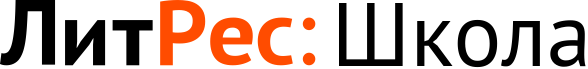 	Теперь учащиеся 1-11 классов могут получить бесплатный доступ к электронным книгам из школьной программы. Главное достоинство системы - удобное чтение на любом персональном  компьютере (ноутбуке, моноблоке), а также на планшете, смартфоне (в том числе в режиме «офлайн») и других мобильных устройствах    (Android, iOS , Windows 10).Получение читательского билета	Для получения читательского билета обратитесь в вашу школьную библиотеку или к классному руководителю, учителю литературы и скажите ему● Ваше имя и фамилию● Класс● Дату рождения (день, месяц, год)● Свой электронный почтовый ящик (e-mail) или номер мобильного телефона	Заведующий библиотекой гимназии создаст электронный читательский билет и вышлет на e-mail или на мобильный телефон ваш личный логин и пароль. Используя этот логин и пароль, вы сможете в любом месте, где есть интернет (дома, в школе или в транспорте), авторизоваться на сайте http://school.litres.ru или в мобильных приложениях и приступить к чтению книг.Внимание! В личном кабинете вам необходимо сначала запросить книгу, а затем некоторое время подождать, пока заведующий библиотекой выдаст вам эту книгу.	После того как заведующий библиотекой  одобрит ваш запрос и выдаст вам книгу, вы получите уведомление на e-mail или на мобильный телефон, а также выданная книга появится в разделе меню «Мои книги». Если всё-таки возникли трудности при работе с электронной библиотекой, читайте подробную инструкцию читателя. При утрате номера читательского билета и пароля к личному кабинету обращаемся в библиотеку. 